Vadovaudamasi Lietuvos Respublikos vietos savivaldos įstatymo 6 straipsnio 33 punktu, 16 straipsnio 4 dalies, Pagėgių savivaldybės tarybos 2020 m. balandžio 23 d. sprendimu Nr. T-51 „Dėl Funkcinės zonos Tauragė+ plėtros strategijos patvirtinimo“ ir atsižvelgdama į VšĮ „Žaliasis regionas“ 2022 m. rugpjūčio 1 d. gautą raštą Nr. SD/46, Pagėgių savivaldybės taryba n u s p r e n d ž i a:Pritarti siūlomiems vietinio susisiekimo maršrutams – R5 „Pagėgiai-Tauragė-Pagėgiai“ ir R6 „Tauragė-Vilkyškiai-Pagėgiai-Tauragė“.2. Sprendimą paskelbti Pagėgių savivaldybės interneto svetainėje  www.pagegiai.lt.Šis sprendimas gali būti skundžiamas Lietuvos Respublikos administracinių ginčų komisijos Klaipėdos apygardos skyriui (H.Manto g. 37, 92236 Klaipėda) Lietuvos Respublikos ikiteisminio administracinių ginčų nagrinėjimo tvarkos įstatymo nustatyta tvarka arba Regionų apygardos administracinio teismo Klaipėdos rūmams (Galinio Pylimo g. 9, 91230 Klaipėda) Lietuvos Respublikos administracinių bylų teisenos įstatymo nustatyta tvarka per 1 (vieną) mėnesį nuo sprendimo paskelbimo ar įteikimo suinteresuotam asmeniui dienos. Savivaldybės meras			                                    Vaidas Bendaravičius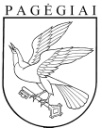 Pagėgių savivaldybės tarybasprendimasdėl PRITARIMO vietinio susisiekimo maršrutams2022 m. rugpjūčio 29 d. Nr. T-123Pagėgiai